ЭКСПЕДИТОРСКАЯ РАСПИСКА от «    »                   2022г. № _______________(ТРАНСПОРТНО-ЭКСПЕДИЦИОННАЯ НАКЛАДНАЯ)Часть 1 (заполняется при приемке груза от Грузоотправителя)*заполняется при сдаче груза на транспортную компанию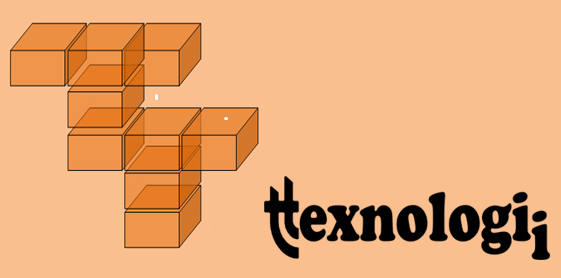 Часть 2 (заполняется при приемке груза Грузополучателем)Отметка о повреждении /недостаче груза (при наличии такового)Грузоотправитель: Пункт отправления:ООО «ТРАНСПОРТНЫЕ ТЕХНОЛОГИИ 22» (сокр.: ООО «ТТ 22»)Юридический адрес: 656023, Алтайский край, г. Барнаул, ул. Западная 5-я, дом № 85, офис 114АИНН / КПП: 2224208182 / 222401001ОРГН: 1212200005566Тел.: (3852) 56-00-22, 57-15-69, 57-22-13, 57-15-62, 57-22-14Грузополучатель:Пункт назначения:ООО «ТРАНСПОРТНЫЕ ТЕХНОЛОГИИ 22» (сокр.: ООО «ТТ 22»)Юридический адрес: 656023, Алтайский край, г. Барнаул, ул. Западная 5-я, дом № 85, офис 114АИНН / КПП: 2224208182 / 222401001ОРГН: 1212200005566Тел.: (3852) 56-00-22, 57-15-69, 57-22-13, 57-15-62, 57-22-14Конечный грузополучатель*:Конечный пункт назначения*:ООО «ТРАНСПОРТНЫЕ ТЕХНОЛОГИИ 22» (сокр.: ООО «ТТ 22»)Юридический адрес: 656023, Алтайский край, г. Барнаул, ул. Западная 5-я, дом № 85, офис 114АИНН / КПП: 2224208182 / 222401001ОРГН: 1212200005566Тел.: (3852) 56-00-22, 57-15-69, 57-22-13, 57-15-62, 57-22-14Сведения о грузеСведения о грузеСведения о грузеСведения о грузеСведения о грузеНаименование грузаУпаковкаКол-во местОбъем, м3Вес, кгПРИМЕЧАНИЕ:Отметка о состоянии упаковки/грузагруз принят без проверки по накладным и внутреннего пересчетаОтметка о состоянии упаковки/грузанегабаритОтметка о состоянии упаковки/грузасопроводительные  документыОтметка о состоянии упаковки/грузадоп. упаковка / переупаковкаОтметка о состоянии упаковки/грузамаркировкаОтметка о состоянии упаковки/грузаАвтодоставка в пункте отправленияОтметка о состоянии упаковки/грузаавтодоставка в пункте назначенияОтметка о состоянии упаковки/грузаГрузоотправительГрузоотправительГрузоотправительЭкспедиторЭкспедиторЭкспедитордатаГруз сдал (Ф.И.О)подписьдатаГруз принял (Ф.И.О)подписьОт ЭкспедитораОт ЭкспедитораОт ЭкспедитораОт ГрузополучателяПо доверенности №__ от «___»__________201_г.По паспорту__________________________________От ГрузополучателяПо доверенности №__ от «___»__________201_г.По паспорту__________________________________От ГрузополучателяПо доверенности №__ от «___»__________201_г.По паспорту__________________________________датаГруз сдал (Ф.И.О)подписьдатаГруз принял (Ф.И.О)Подпись, М.П.Наименование поврежденного/недостающего грузаКол-во местВес, кгОбъем, м3Итого:Общий характер повреждений: